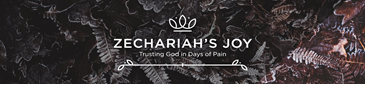 Zechariah’s Joy:Trusting God in Days of Pain - #1March 12th, 2017Text: Zech. 1:1-6Keith M. Doyle, Lead Pastor – Winnetka Bible Church       Introduction:     Returning from exileIllus. From prisoner to president 70 years of exile, what was happening globally? Babylon to Persia  Exile and return…a smaller story in a big story Setting Zechariah = ‘one whom the Lord remembers’ Contemporary of Haggai – rebuild physical templeHow was Zechariah’s message the same/different? Two main sections: Chap.1-8 – God will intervene! Trust His Promises!  Chap. 9-14 (perhaps 40 years later) – Messiah (Jesus) is the center of God’s redemptive promises and intervention!Key verses: Zech. 3:8; 6:12-14; 8:13-15 Unity of message: The ‘call’ for the cleansing of the communityThe renewal of the covenant promisesInstruction about the land, care of widows, orphans and foreigners    Ingathering of the exiles…but most importantThe climax of all God’s revelation – sending His Messiah (c/f Zech.14:9)Summary Theme:It is an encouragement to God’s discouraged and frightened people to pursue Him, because He will keep ALL His covenant promises – most important of which is to send a Messiah!Q. Why is there a continual call to come to God in repentance? The Quandry of Divine Grace (1-3, ‘…return to me and I will return to you’)Three names, ‘Zechariah’; ‘Berechiah’; ‘Iddo’  The Lord remembers; God blesses his people; The appointed time God raised up Zechariah to proclaim that God remembers His people, his promises and that He will bless them with salvation at His appointed timeHow are we to read the promises given to Israel? (4 ways)They are for national Israel (c/f Zech.8:13)There is still a future for repentant ‘Israel’ (c/f Rom.11)Zechariah’s Joy:Trusting God in Days of Pain - #1March 12th, 2017Text: Zech. 1:1-6Keith M. Doyle, Lead Pastor – Winnetka Bible Church       Introduction:     Returning from exileIllus. From prisoner to president 70 years of exile, what was happening globally? Babylon to Persia  Exile and return…a smaller story in a big story Setting Zechariah = ‘one whom the Lord remembers’ Contemporary of Haggai – rebuild physical templeHow was Zechariah’s message the same/different? Two main sections: Chap.1-8 – God will intervene! Trust His Promises!  Chap. 9-14 (perhaps 40 years later) – Messiah (Jesus) is the center of God’s redemptive promises and intervention!Key verses: Zech. 3:8; 6:12-14; 8:13-15 Unity of message: The ‘call’ for the cleansing of the communityThe renewal of the covenant promisesInstruction about the land, care of widows, orphans and foreigners    Ingathering of the exiles…but most importantThe climax of all God’s revelation – sending His Messiah (c/f Zech.14:9)Summary Theme:It is an encouragement to God’s discouraged and frightened people to pursue Him, because He will keep ALL His covenant promises – most important of which is to send a Messiah!Q. Why is there a continual call to come to God in repentance?The Quandry of Divine Grace (1-3, ‘…return to me and I will return to you’)Three names, ‘Zechariah’; ‘Berechiah’; ‘Iddo’  The Lord remembers; God blesses his people; The appointed time God raised up Zechariah to proclaim that God remembers His people, his promises and that He will bless them with salvation at His appointed timeHow are we to read the promises given to Israel? (4 ways)They are for national Israel (c/f Zech.8:13)There is still a future for repentant ‘Israel’ (c/f Rom.11)Zechariah’s Joy:Trusting God in Days of Pain - #1March 12th, 2017Text: Zech. 1:1-6Keith M. Doyle, Lead Pastor – Winnetka Bible Church       Introduction:     Returning from exileIllus. From prisoner to president 70 years of exile, what was happening globally? Babylon to Persia  Exile and return…a smaller story in a big story Setting Zechariah = ‘one whom the Lord remembers’ Contemporary of Haggai – rebuild physical templeHow was Zechariah’s message the same/different? Two main sections: Chap.1-8 – God will intervene! Trust His Promises!  Chap. 9-14 (perhaps 40 years later) – Messiah (Jesus) is the center of God’s redemptive promises and intervention!Key verses: Zech. 3:8; 6:12-14; 8:13-15 Unity of message: The ‘call’ for the cleansing of the communityThe renewal of the covenant promisesInstruction about the land, care of widows, orphans and foreigners    Ingathering of the exiles…but most importantThe climax of all God’s revelation – sending His Messiah (c/f Zech.14:9)Summary Theme:It is an encouragement to God’s discouraged and frightened people to pursue Him, because He will keep ALL His covenant promises – most important of which is to send a Messiah!Q. Why is there a continual call to come to God in repentance?The Quandry of Divine Grace (1-3, ‘…return to me and I will return to you’)Three names, ‘Zechariah’; ‘Berechiah’; ‘Iddo’  The Lord remembers; God blesses his people; The appointed time God raised up Zechariah to proclaim that God remembers His people, his promises and that He will bless them with salvation at His appointed timeHow are we to read the promises given to Israel? (4 ways)They are for national Israel (c/f Zech.8:13)There is still a future for repentant ‘Israel’ (c/f Rom.11)Through Christ Gentiles become partners in the promises (c/f Eph.2:12; Gal.3:29)Many of these promises are ‘layered’…partly fulfilled (example: Messiah’s coming in two stages, but this is ‘veiled’ in the OT, Heb.9:26)‘Returning’ to the Lord is relational…not construction! (1,2)They were ‘doing’ a lot for God! God address His prophet ‘The Lord was very angry with your fathers…’ (2), Lit. God was ‘angry’ on account of your fathers…Don’t do the same…God’s work is astounding!  Apply: Why does this matter? Divine wrath precedes Divine grace ‘Return…’ =  repentance, turning man’s responsibility but by God’s sovereign initiative (three times he says, ‘Lord of hosts’, 3,4,6)The call to ‘return’ contains the power to enable the turning… Apply: It’s personal…relational…c/f Jn.6:37, Jesus said, ‘I will never cast out’ The Questions of Disobedience, Delay, Discipline (4-6)  Return from…your Disobeying (4, ‘Don’t be like your fathers…return from evil ways and evil deeds…they did not hear…’) By ‘fathers’ he means ancestors but specifically those responsible for the captivity C c/f Jer. 42,43 – You made it up yourself! Apply: Listening…not ‘liking’ the messageStubborn disobedience…easier to see in others Return from… your Delaying (5, dodging, avoiding, excusing)What happened to the fathers? Prophets? Apply: Don’t be a spiritual procrastinator…urgency (c/f 2 Cor.6:2) Return from… your ill-Discipline (6, apathy, lethargy, indifference)The message of v.5,6 – despite your disobedience Apply: The fruit of true repentance – turning from and turning towards – rhythmWhat’s the opposite? Defending, blaming, justifying, ignoring, delayingSummary: Zechariah gives a history lesson of God’s dealings with His people…Seeing God’s kindness and faithfulness in spite of disobedience should cause God’s people to, ‘Return to the Lord’ (promise and warning)  IV.Closing:God has spoken = will we listen? (c/f Heb.1:3)God has spoken by His Son (c/f Matt.11, ‘listen to Him’) A glorious exile! He came to us, sets the Christian Gospel apartSo…he invites us to return…not for judgment but for blessing! Table talk… The wandering/exiled heart is an unrepentant heart…The ‘presumption’ of return…self-‘worthying’, ‘self-loathing’…are about ‘self’! (c/f Ps.15:1 – who can come?)   Through Jesus, God receives unworthy sinners – He ‘worthies’ us to come to God  Through Christ Gentiles become partners in the promises (c/f Eph.2:12; Gal.3:29)Many of these promises are ‘layered’…partly fulfilled (example: Messiah’s coming in two stages, but this is ‘veiled’ in the OT, Heb.9:26)‘Returning’ to the Lord is relational…not construction! (1,2)They were ‘doing’ a lot for God! God address His prophet ‘The Lord was very angry with your fathers…’ (2), Lit. God was ‘angry’ on account of your fathers…Don’t do the same…God’s work is astounding!  Apply: Why does this matter? Divine wrath precedes Divine grace ‘Return…’ =  repentance, turning man’s responsibility but by God’s sovereign initiative (three times he says, ‘Lord of hosts’, 3,4,6)The call to ‘return’ contains the power to enable the turning… Apply: It’s personal…relational…c/f Jn.6:37, Jesus said, ‘I will never cast out’ The Questions of Disobedience, Delay, Discipline (4-6)  Return from…your Disobeying (4, ‘Don’t be like your fathers…return from evil ways and evil deeds…they did not hear…’) By ‘fathers’ he means ancestors but specifically those responsible for the captivity C c/f Jer. 42,43 – You made it up yourself! Apply: Listening…not ‘liking’ the messageStubborn disobedience…easier to see in others Return from… your Delaying (5, dodging, avoiding, excusing)What happened to the fathers? Prophets? Apply: Don’t be a spiritual procrastinator…urgency (c/f 2 Cor.6:2) Return from… your ill-Discipline (6, apathy, lethargy, indifference)The message of v.5,6 – despite your disobedienceApply: The fruit of true repentance – turning from and turning towards – rhythmWhat’s the opposite? Defending, blaming, justifying, ignoring, delayingSummary: Zechariah gives a history lesson of God’s dealings with His people…Seeing God’s kindness and faithfulness in spite of disobedience should cause God’s people to, ‘Return to the Lord’ (promise and warning)  IV.Closing:God has spoken = will we listen? (c/f Heb.1:3)God has spoken by His Son (c/f Matt.11, ‘listen to Him’) A glorious exile! He came to us, sets the Christian Gospel apartSo…he invites us to return…not for judgment but for blessing! Table talk… The wandering/exiled heart is an unrepentant heart…The ‘presumption’ of return…self-‘worthying’, ‘self-loathing’…are about ‘self’! (c/f Ps.15:1 – who can come?)   Through Jesus, God receives unworthy sinners – He ‘worthies’ us to come to God  Through Christ Gentiles become partners in the promises (c/f Eph.2:12; Gal.3:29)Many of these promises are ‘layered’…partly fulfilled (example: Messiah’s coming in two stages, but this is ‘veiled’ in the OT, Heb.9:26)‘Returning’ to the Lord is relational…not construction! (1,2)They were ‘doing’ a lot for God! God address His prophet ‘The Lord was very angry with your fathers…’ (2), Lit. God was ‘angry’ on account of your fathers…Don’t do the same…God’s work is astounding!  Apply: Why does this matter? Divine wrath precedes Divine grace ‘Return…’ =  repentance, turning man’s responsibility but by God’s sovereign initiative (three times he says, ‘Lord of hosts’, 3,4,6)The call to ‘return’ contains the power to enable the turning… Apply: It’s personal…relational…c/f Jn.6:37, Jesus said, ‘I will never cast out’ The Questions of Disobedience, Delay, Discipline (4-6)  Return from…your Disobeying (4, ‘Don’t be like your fathers…return from evil ways and evil deeds…they did not hear…’) By ‘fathers’ he means ancestors but specifically those responsible for the captivity C c/f Jer. 42,43 – You made it up yourself! Apply: Listening…not ‘liking’ the messageStubborn disobedience…easier to see in others Return from… your Delaying (5, dodging, avoiding, excusing)What happened to the fathers? Prophets? Apply: Don’t be a spiritual procrastinator…urgency (c/f 2 Cor.6:2) Return from… your ill-Discipline (6, apathy, lethargy, indifference)The message of v.5,6 – despite your disobedienceApply: The fruit of true repentance – turning from and turning towards – rhythmWhat’s the opposite? Defending, blaming, justifying, ignoring, delayingSummary: Zechariah gives a history lesson of God’s dealings with His people…Seeing God’s kindness and faithfulness in spite of disobedience should cause God’s people to, ‘Return to the Lord’ (promise and warning)  IV.Closing:God has spoken = will we listen? (c/f Heb.1:3)God has spoken by His Son (c/f Matt.11, ‘listen to Him’) A glorious exile! He came to us, sets the Christian Gospel apartSo…he invites us to return…not for judgment but for blessing! Table talk… The wandering/exiled heart is an unrepentant heart…The ‘presumption’ of return…self-‘worthying’, ‘self-loathing’…are about ‘self’! (c/f Ps.15:1 – who can come?)   Through Jesus, God receives unworthy sinners – He ‘worthies’ us to come to God